高级-性能
码垛系统全自动且功能强大全自动PRINCIPAL高层码垛机，高性能PRINCIPAL-R机械手码垛机和PRINCIPAL-P门式码垛机使各种袋子和箱的码垛成为可能。与包装系统一样，码垛系统也基于灵活性和质量。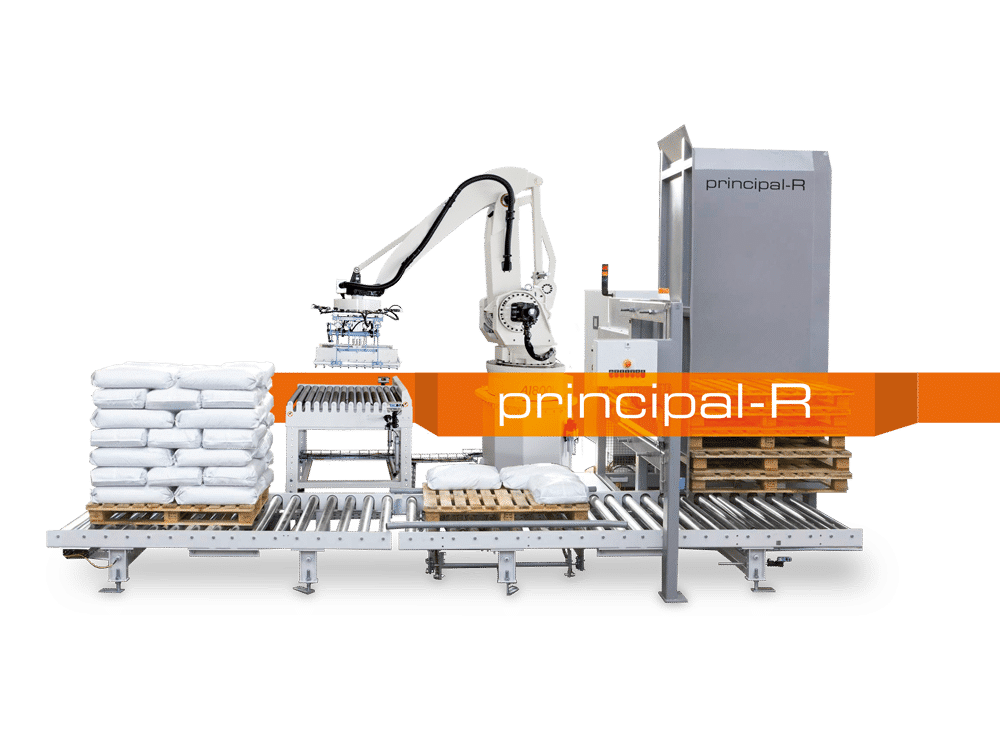 高性能机器人码垛机...每小时最多1400个单位。高性能机械手码垛机PRINCIPAL-R是铰接臂机械手码垛系统，一直是著名工业机器人制造商和STATEC BINDER专业技术的客户定制解决方案。根据所需的性能，使用不同的机器人模型。抓爪也适合于相应的应用。PRINCIPAL-R的一个特殊功能是针对吊带袋进行了优化。作为标准配置，使用了具有4个轴且在R轴上最大可旋转360°的关节臂机器人。由于其快速且可重复的运动，这种机器人特别适合于码垛和卸码应用。
托盘图案的操作和选择仅通过触摸屏即可完成。设置变量的范围从单行，双行到多行。技术一览全自动高性能机器人码垛机坚固紧凑的设计空间要求低工程效率高结构良好的层图案高灵活性本机优点选择我们的产品有很多原因。高效节能高速紧凑的设计坚固的结构高可靠性寿命长高灵活性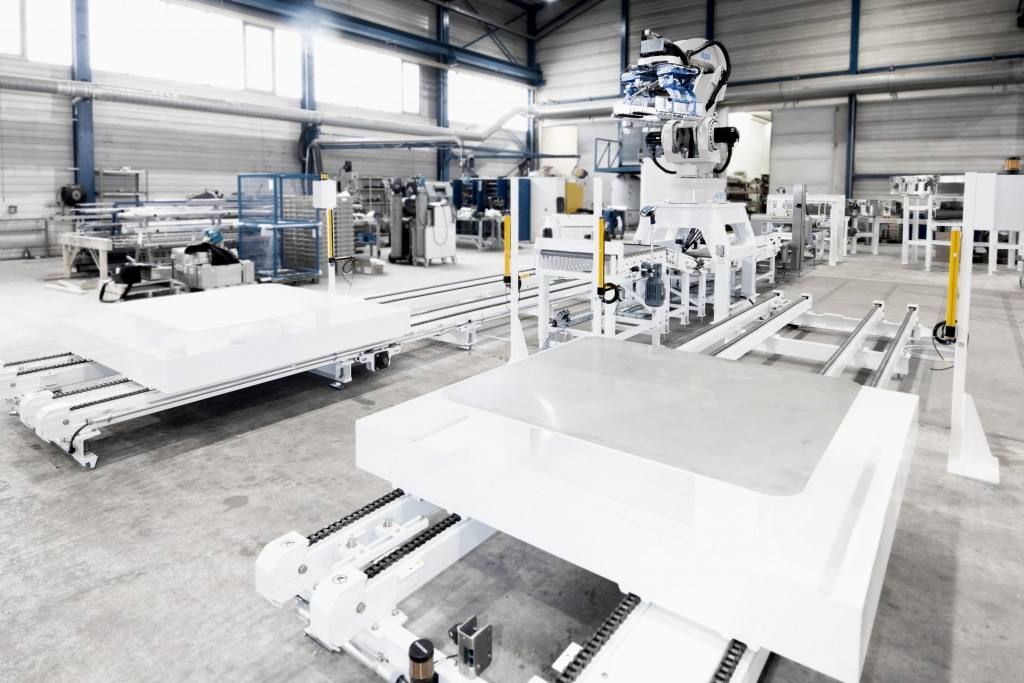 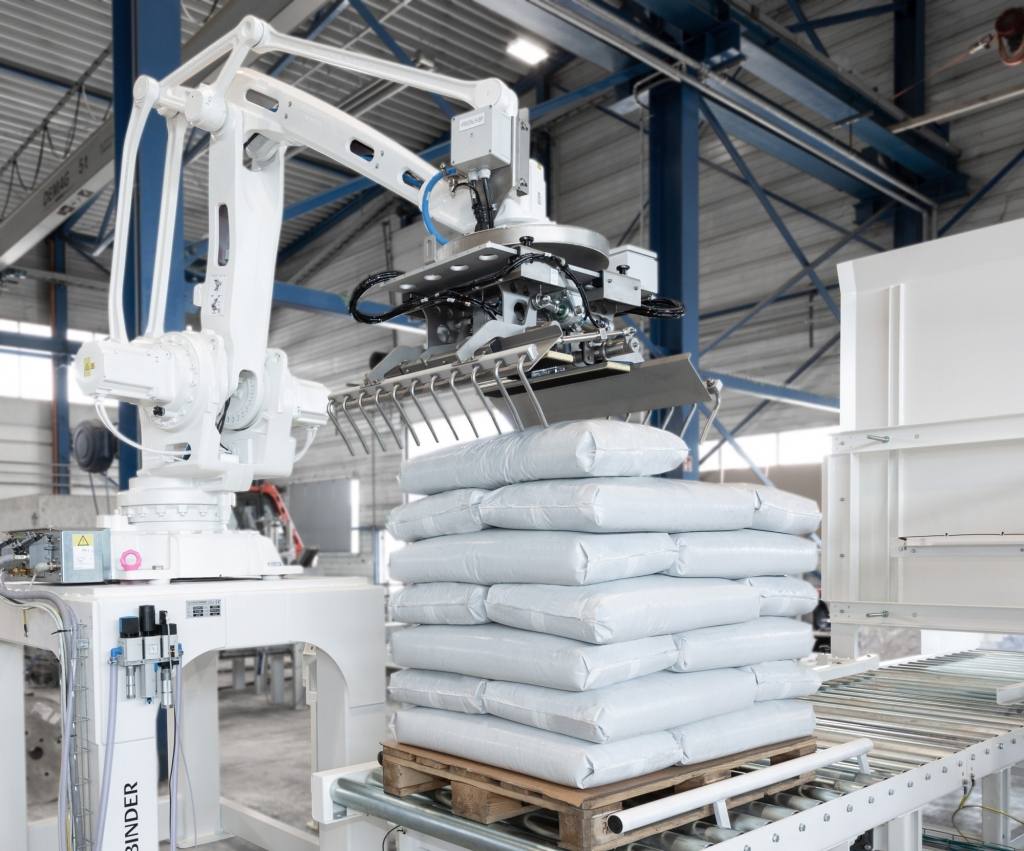 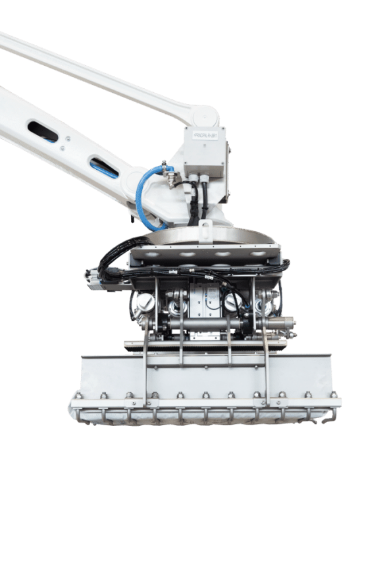 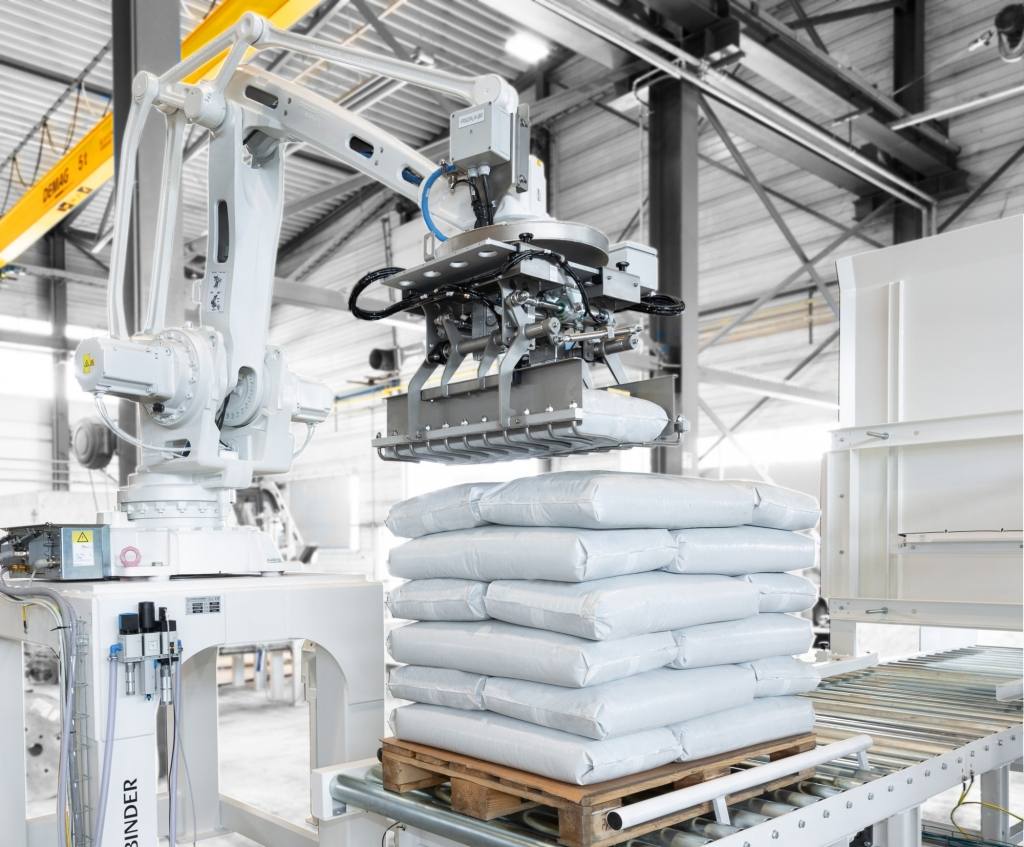 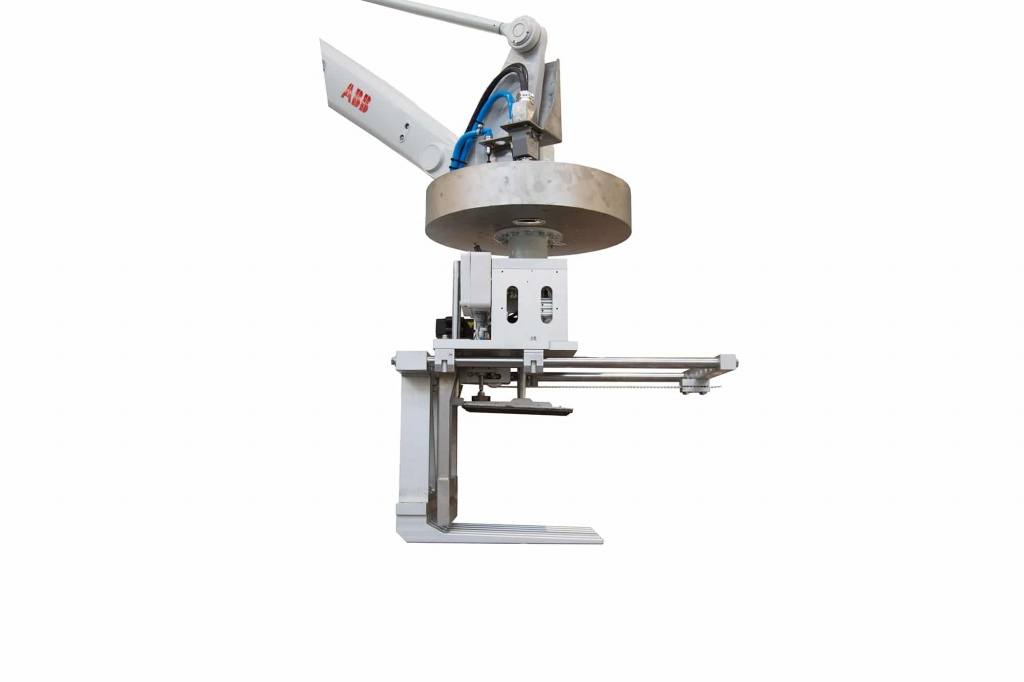 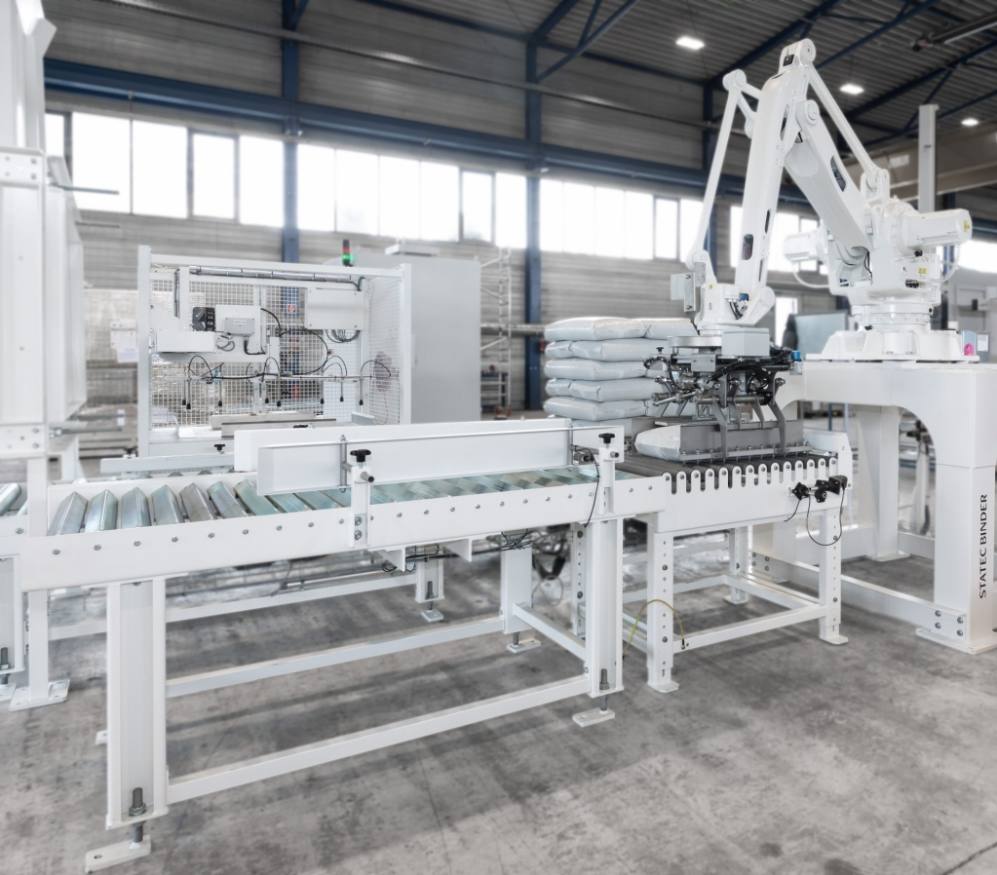 